Jueves 12 de noviembre, 9:30 am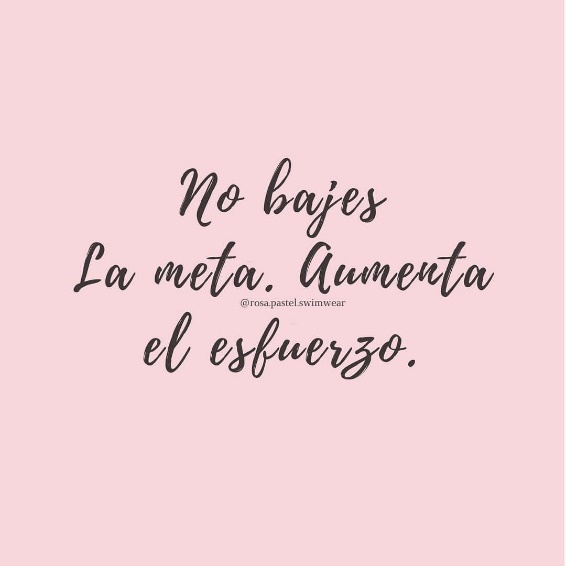 AGENDA:Actividad Prueba bimestral de urbanidad, correspondiente al cuarto periodo académico. DIOS LAS BENDIGAAdriana María Holguín Valencia.  COLEGIO EMILIA RIQUELMEACTIVIDADES EN CASA COLEGIO EMILIA RIQUELMEACTIVIDADES EN CASA COLEGIO EMILIA RIQUELMEACTIVIDADES EN CASA COLEGIO EMILIA RIQUELMEACTIVIDADES EN CASA 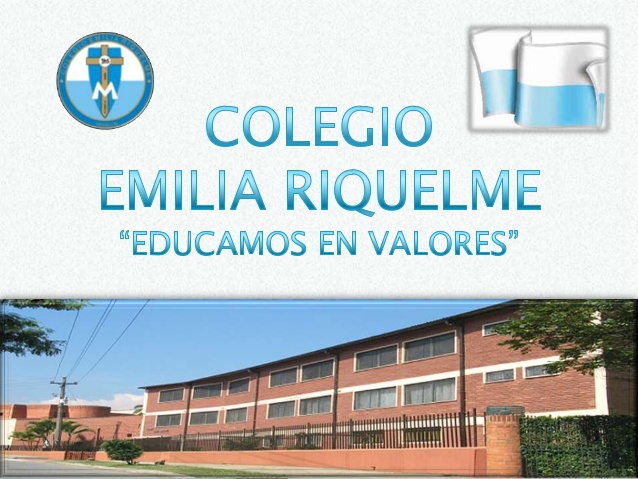 Fecha: jueves 12 de noviembreNombre: Grado: 7MOÁrea: Urbanidad